Publicado en   el 12/11/2013 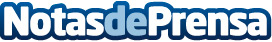 La Universitat Abat Oliba CEU lanza un nuevo máster para especializar en técnicas avanzadas de comunicación oralDatos de contacto:Nota de prensa publicada en: https://www.notasdeprensa.es/la-universitat-abat-oliba-ceu-lanza-un-nuevo Categorias: Universidades http://www.notasdeprensa.es